Letter From The PresidentI hope by now you have all recovered from the challenging tax season and are making progress on completing extensions. It feels like there is still so much to learn about the Tax Cuts and Jobs Act and I am thankful for the education and support that we receive from NATP at both State and National Level.I hope those of you who attended our Spring Seminar left feeling a little smarter after 8 hours of Continuing Education with Kathryn Morgan. In October we will have Helen O’Planick, another national instructor with us for our Fall Seminar.Four members of the NH Chapter are signed up to attend NATP’s National Conference in Chicago. Two of the attendees are NH Chapter Board members and they will be meeting with Board members from other Chapters on the Sunday before conference begins. It is a great time to exchange ideas and get inspired by what is happening in other Chapters around the country.My personal schedule does not allow me to attend National Conference this year however I am planning to take advantage of some of the other In Person trainings that NATP offers. In August I will be on Long Island for a two-day Business Tax Workshop taught by Katherine Keane and then in October I plan to attend NATP’s two-day Tax Forum in Atlantic City.  Check out NATP’s website for more information on all of the options for continuing education https://www.natptax.com/EventsAndEducation/In-Person/Pages/default.aspx . When any member of the NH NATP Board attends any of these events we are always on the lookout for presenters to bring to our Chapter Seminars. We will be sure to find some good presenters for 2020.This year we will have some long-standing board members stepping down and we are looking to recruit some new members for the board. Serving on the board of NH NATP is work. It takes many man hours to do all the behind the scenes work of putting on a seminar, issuing newsletters etc. However, it does come with some benefits. Top of my list has to be the opportunity to build relationships with other tax professionals in the State. My fellow board members are now more than just faces I see when I attend seminars in Concord, they have become friends. Board members attend Chapter events at no cost. Each year our board is required by National to complete some online training and in return for doing this we receive one free National Conference which is awarded to a board member each year. Board members attending National Conference receive a contribution towards their attendance from the Chapter. I want to stress that to receive these benefits a board member must be an active member who in addition to attending the three seminars a year we put on in Concord is also able to attend two in person board meetings each year in Concord. Everyone has to be willing to pick up a task and have some aspect of running the Chapter that is their responsibility. We try to have people work in teams and have two board members be familiar with each task that needs to be done. If you are interested in learning more about serving on the board send me an e-mail carol@romeriltax.com . Now that summer has finally arrived get some time out of your office to enjoy the warm weather and I hope your summer reading includes something more relaxing than tax books!  Enjoy and I look forward to seeing you all on October 24th at our Fall Seminar.Carol Romeril EANH NATP PresidentReview of May 2019 Seminar:NH NATP had another successful Spring Seminar on May 23rd. National speaker Kathryn Morgan presented 4 mini courses. First topic was "Tax Season 2018 Roundup and Into the Future" covering 1.) Things we know and used for 2018. 2.) The TCJA of 2017.3.) QBID and 4.) Review 2018 inflation adjusted items. Second topic was "Due Diligence: It's Not Just About EITC Anymore!". This was a very interesting Ethics refresher. We were reminded to follow Kathryn's "The Three INs of Circular 230" - Incorrect, Inconsistent and Incomplete. Anytime we feel the information being provided seems to fit in one or all of these "INs" we need to make more reasonable inquiries. Other topics related to Circular 230 compliance were discussed as well. Enjoyable and informative Ethics requirement. After a good lunch and some networking, the third topic presented was "Living Off the Grid: Bringing Your Clients Back into Compliance". A recent study by US Federal Reserve Bank estimated that 13% of the workers in the US are working "under the table"; which is an estimated 2.1 Trillion in unreported income. Some of these clients are working a full time job and then doing "side" work, like selling on eBay or Etsy, some are just non-filers, one or two years or serial non-filers, some had "issues" with taxes and just gave up filing, and some are people living underground because they have differences with the government. The discussion was what drives these people "out of the shadows" and how we, as tax professionals, should help them get "right" the best ways possible by following proper procedures. Very informative discussion about how to CYA was included. The last topic was "Tax Research Tips & Techniques for Citations, Court Cases & Basis Reconstruction". This was invaluable and much needed information and procedures to help all tax professionals find the correct answers to our complex tax situations. Kathryn provided many templates for us to use in our practices. Talking to several attendees verified that this was a very informative, invaluable and interesting full day seminar.Lynn B. Annicchiarico Board Member and Past President Scorecard on the May 23, 2019 seminar….Program				Respondents		Rated 1-3		    Rated 4	       Rated 52018 Tax Update – Kathryn Morgan                58	   		       2	                                   7    	             39	  79.3% of the attendees gave this session a 4 or 5 ratingDue Diligence – Kathryn Morgan 	         57		        2	 	                      7                            43	  87.7% of the attendees gave this session a 4 or 5 ratingTax Research – Kathryn Morgan         	         53		        1                                      8	                          43	  96.2% of the attendees gave this session a 4 or 5 ratingLiving Off the Grid – Kathryn Morgan               57		         	        1 	                                   9            	             46 	   96.4% of the attendees gave this session a 4 or 5 rating	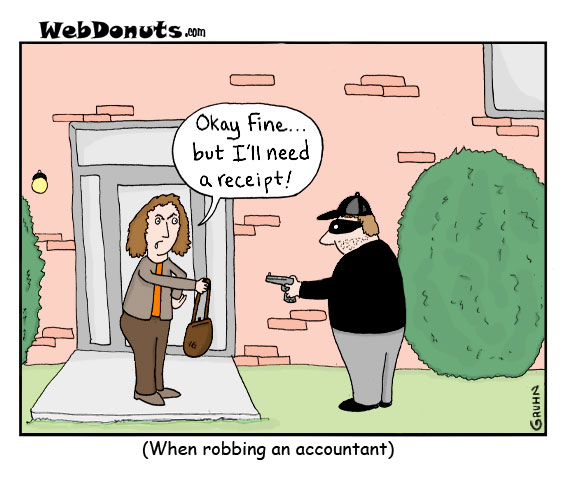 GOOD TO KNOWHow To Return an Erroneous Refund Check:	https://www.irs.gov/taxtopics/tc161Basic Tools for Tax Professionals:https://www.irs.gov/tax-professionals/basic-tools-for-tax-professionalsNew Enrolled Agent Logo Available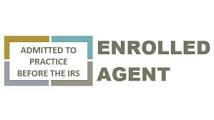 The IRS is providing a new enrolled agent logo that EAs may use in marketing materials.The new logo replaces a logo IRS created in 2012. While use of the new logo is optional, use of the prior logo must cease. The prior logo contains a likeness of a government insignia, which by law limits its use to officers and employees of departments and agencies of the United States. We apologize for this error and any confusion that we may have caused.Enrolled agents have until October 31, 2018 to discontinue use of the logo containing the IRS eagle. The obsoleted logo may not appear in any publications, advertising, websites, business cards, or other communications with clients or prospective clients.For further guidance on marketing materials, please refer to Circular 230, particularly § 10.30 regarding Solicitation.Active enrolled agents can obtain the logo by emailing a request to epp@irs.gov with the subject line “EA logo."ConnectionsIf you have a “go-to” website for taxes or accounting, how about sharing that site?  Provide the site address, a brief description, and cost, if any.  Send it to spaulea@gsinet.net.  Use “NH NATP site suggestions” in the subject line.  Below are a few that Susan Paul, Director of NH NATP has found, but please note, this is not a NH NATP endorsement for the website, merely an informational item being shared:https://www.treasurydirect.gov			US Savings Bond informationhttps://www.va.gov					Veterans Benefitshttps://www.legalexchangeshow.com		Elder Law issueshttp://www/netbasis.com			Stock basis				$$https://www.taxfoundation.org			Tax laws, trends and articles	Along that same idea, sign up for informative emails from the IRS and the NH DRA.https://www.irs.gov/tax-professionals		Click on NEWS at the top of the page.  Then on the NEWSROOM page, look at the left side, and click on” E-NEWS SUBSCRIPTIONS.  The next page will list several offerings.https://www.revenue.nh.gov In the middle of the page are “Announcements and Notices”.  Also, left side, bottom icon “Subscribe E-News”.  The next page will list several offerings.   https://www.nhtaxkiosk.com/			Go here to look up NH property tax payments for many townsTo one and all, the Officers and Directors of the NH Chapter of NATP wish you a warm and relaxing summer. Your editor,Kimberly Perkins, EADirector NH NATPKeep up to date on the happenings of our Chapter by visiting these websites and Facebook frequently:www.natptax.com			www.nhnatp.com								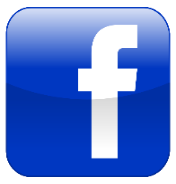 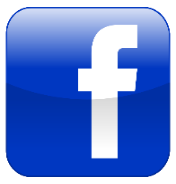 The EndY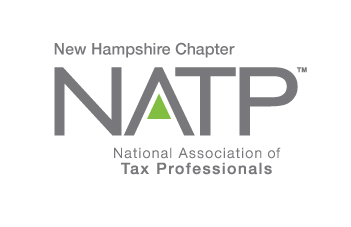 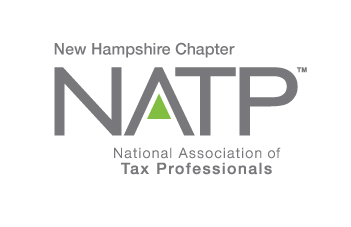 natp:  the organization for tax professionals        NATPTAX.COM  fCEBOONH Website:   NHNATP.com             FACEBOOK:     https://www.facebook.com/nhnatp2017                                         